ПРОЕКТ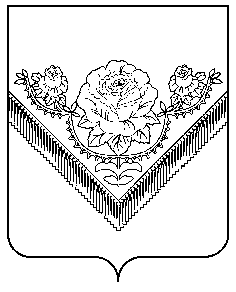 СОВЕТ ДЕПУТАТОВ       ГОРОДСКОГО ОКРУГА ПАВЛОВСКИЙ ПОСАД МОСКОВСКОЙ ОБЛАСТИ	РЕШЕНИЕ	г. Павловский ПосадО внесении изменений и дополнений в Устав городского округа Павловский Посад Московской областиВ соответствии с федеральными законами от 06.10.2003 №131-ФЗ «Об общих принципах организации местного самоуправления в Российской Федерации», Федеральный закон от 06.02.2023 № 12-ФЗ «О внесении изменений в Федеральный закон «Об общих принципах организации публичной власти в субъектах Российской Федерации» и отдельные законодательные акты Российской Федерации», Совет депутатов городского округа Павловский Посад Московской области РЕШИЛ:1.Внести в Устав городского округа Павловский Посад Московской области, утвержденный решением Совета депутатов городского округа Павловский Посад Московской области от 08.06.2017 № 50/5 (в ред. решений Совета депутатов городского округа Павловский Посад Московской области от 20.06.2018 № 243/25, от 28.03.2019 № 293/37, от 26.03.2020 № 395/50, от 12.08.2021 № 545/78, от 03.02.2022 № 604/88, от 05.12.2022 № 35/5) (далее-Устав), следующие изменения и дополнения:1.1. Статью 8 («Полномочия органов местного самоуправления по решению вопросов местного значения городского округа») дополнить пунктом 3.3. следующего содержания:«3.3. Правительство Московской области или уполномоченные им исполнительные органы государственной власти Московской области осуществляют полномочия органов местного самоуправления:1) В соответствии с Законом Московской области от 24.07.2014 № 106/2014-ОЗ «О перераспределении полномочий между органами местного самоуправления муниципальных образований Московской области и органами государственной власти Московской области»;2) В соответствии с Законом Московской области от 27.12.2017 № 250/2017-ОЗ «О перераспределении полномочий между органами местного самоуправления муниципальных образований Московской области и органами государственной власти Московской области по комплексному развитию территории»;3) В соответствии с Законом Московской области от 26.12.2017 № 241/2017-ОЗ «О перераспределении полномочий между органами местного самоуправления муниципальных образований Московской области и органами государственной власти Московской области».»;1.2. Пункт 2 статьи 23.2. («Староста сельского населенного пункта») изложить в следующей редакции: «2. Староста сельского населенного пункта назначается Советом депутатов городского округа Павловский Посад Московской области, по представлению схода граждан сельского населенного пункта. Староста сельского населенного пункта назначается из числа граждан Российской Федерации, проживающих на территории данного сельского населенного пункта и обладающих активным избирательным правом, либо граждан Российской Федерации, достигших на день представления сходом граждан 18 лет и имеющих в собственности жилое помещение, расположенное на территории данного сельского населенного пункта.»;1.3. Пункт 3 статьи 23.2. («Староста сельского населенного пункта») изложить в следующей редакции:«3. Староста сельского населенного пункта не является лицом, замещающим государственную должность, должность государственной гражданской службы, муниципальную должность, за исключением муниципальной должности депутата представительного органа муниципального образования, осуществляющего свои полномочия на непостоянной основе, или должность муниципальной службы, не может состоять в трудовых отношениях и иных непосредственно связанных с ними отношениях с органами местного самоуправления.»;1.4. Подпункт 1 пункта 4 статьи 23.2. («Староста сельского населенного пункта») изложить в следующей редакции:«1) замещающее государственную должность, должность государственной гражданской службы, муниципальную должность, за исключением муниципальной должности депутата представительного органа муниципального образования, осуществляющего свои полномочия на непостоянной основе, или должность муниципальной службы;»;1.5. Статью 32 («Досрочное прекращение полномочий депутатом Совета депутатов городского округа») дополнить подпунктом 2.1. следующего содержания: «2.1.) Полномочия депутата Совета депутатов городского округа прекращаются досрочно решением Совета депутатов городского округа в случае отсутствия депутата без уважительных причин на всех заседаниях Совета депутатов городского округа в течение шести месяцев подряд.»;1.6. Пункт 9 статьи 35 («Статус депутата, выборного должностного лица местного самоуправления городского округа») – признать утратившим силу.2. Направить данное решение Главе городского округа Павловский Посад Московской области для подписания и направления для государственной регистрации в территориальный орган уполномоченного федерального органа исполнительной власти в сфере регистрации уставов муниципальных образований в соответствии с Федеральным законом от 21.07.2005 № 97-ФЗ «О государственной регистрации уставов муниципальных образований».3. Настоящее решение подлежит официальному опубликованию (обнародованию) после государственной регистрации и вступает в силу после его официального опубликования (обнародования).Председатель Совета депутатов                                              Глава городского округагородского округа Павловский Посад                                    Павловский ПосадМосковской области                                                                 Московской области______________ Р.И. Тикунов                                                 _____________Д.О. Семенов        «    »                 2023 г.                                                                «       »            2023 г.М.П.                                                                                            М.П.         №